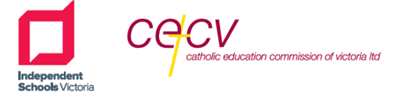 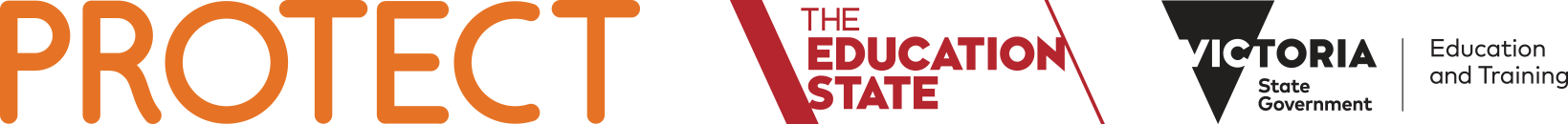 Four Critical Actions for Schools: Responding to Incidents, Disclosures and Suspicions of Child AbuseYou must take actionAs a school staff member, you play a critical role in protecting children in your care.You must act, by following the Four Critical Actions, as soon as you witness an incident, receive a disclosure or form a reasonable belief* that a child has, or is at risk of being abused.You must act if you form a suspicion/reasonable belief, even if you are unsure and have not directly observed child abuse (e.g. if the victim or another person tells you about the abuse).It is strongly recommended that you use the Responding to Suspected Child Abuse template to keep clear and comprehensive notes, even if you make a decision not to report.*A reasonable belief is deliberately low threshold. This enables authorities to investigate and take action.Critical Action 1: Responding to an emergencyIf there is not risk of immediate harm go to Action 2.If a child is at immediate risk of harm you must ensure their safety by:separating alleged victims and others involvedadministering first aidcalling 000 for urgent medical and/or police assistance to respond to immediate health or safety concernsidentifying a contact person at the school for future liaison with Police.Where necessary you may also need to maintain the integrity of the potential crime scene and preserve evidence.Critical Action 2: Reporting to authorities/Referring to servicesAs soon as immediate health and safety concerns are addressed you must report all incidents, suspicions and disclosures of child abuse as soon as possible. Failure to report physical and sexual child abuse may amount to a criminal offence.Q: Where does the source of suspected abuse come from?Within the schoolVictoria PoliceYou must report all instances of suspected child abuse involving a school staff member, contractor or volunteer to Victoria Police.You must also report internally to:Government schools:School principal and/or leadership teamEmployee Conduct BranchDET Incident Support and Operations Centre.Catholic schools:School principal and/or leadership teamDiocesan education office.Independent schools:School principal and/or school chairpersonCommission for Children and Young People on 1300 782 978.All allegations of ‘reportable conduct’ must be reported as soon as possible to:Government schools: Employee Conduct BranchCatholic schools: Diocesan education officeIndependent schools: Commission for Children and Young People on 1300 782 978.Within the family or communityDHHS Child ProtectionYou must report to DHHS Child Protection if a child is considered to be:In need of protection from child abuseAt risk of being harmed (or has been harmed) and the harm has had, or is likely to have, a serious impact on the child’s safety, stability or development.Victoria PoliceYou must also report all instances of suspected sexual abuse (including grooming) to Victoria Police.You must also report internally to:Government schools:School principal and/or leadership teamDET Incident Support and Operations Centre.Catholic schools:School principal and/or leadership teamDiocesan education office.Independent schools:School principal and/or chairperson.Other concernsIf you believe that a child is not subject to abuse, but you still hold significant concerns for their wellbeing you must still act. This may include making a referral or seeking advice from:Child FIRST/The Orange Door (in circumstances where the family are open to receiving support)DHHS Child ProtectionVictoria Police.Critical Action 3: Contacting parents/carersYour principal must consult with DHHS Child Protection or Victoria Police to determine what information can be shared with parents/carers. They may advise: not to contact the parents/carers (e.g. in circumstances where the parents are alleged to have engaged in the abuse, or the child is a mature minor and does not wish for their parent/carer to be contacted)to contact the parents/carers and provide agreed information (this must be done as soon as possible, preferably on the same day of the incident, disclosure or suspicion).how to communicate with all relevant parties with consideration for their safety.Critical Action 4: Providing ongoing supportYour school must provide support for children impacted by abuse. This should include the development of a Student Support Plan in consultation with wellbeing professionals. This is an essential part of your duty of care requirements.Strategies may include development of a safety plan, direct support and referral to wellbeing professionals and support services.You must follow the Four Critical Actions every time you become aware of a further instance or risk of abuse. This includes reporting new information to authorities.ContactDHHS Child Protection AreaNorth Division 1300 664 977South Division 1300 655 795East Division 1300 360 391West Division (Rural) 1800 075 599West Division (Metro) 1300 664 977After hoursAfter hours, weekends, public holidays 13 12 78Child FIRSTWebsiteOrange DoorWebsiteVictoria Police000 or your local police stationDET Incident support and operations centre1800 126 126incident management and support unit1800 126 126Employee Conduct Branch(03) 9637 2595Diocesan OfficeMelbourne (03) 9267 0228Ballarat (03) 5337 7135Sale (03) 5622 6600Sandhurst (03) 5443 2377Independent Schools Victoria(03) 9825 7200The LOOKOUTThe LOOKOUT has a service directory, information, and evidence based guidance to help you respond to family violence Family violence victims/survivors can be referred to 1800 Respect for counselling, information and a referral service: 1800 737 732.